1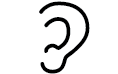  Wo hörst du G, g? Trage ein.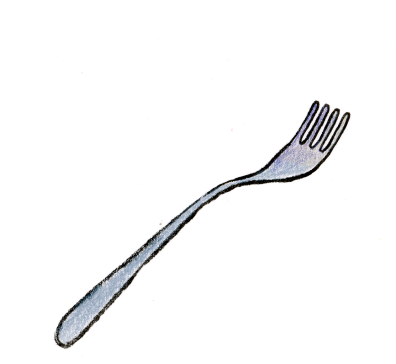 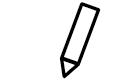 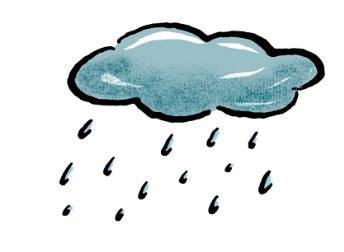 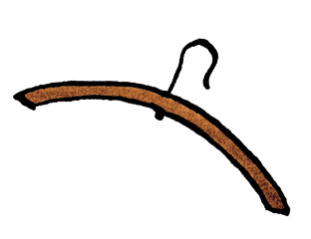 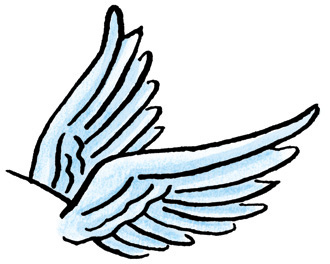 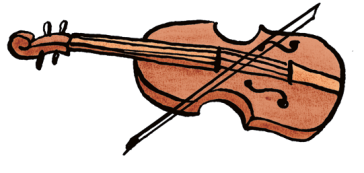 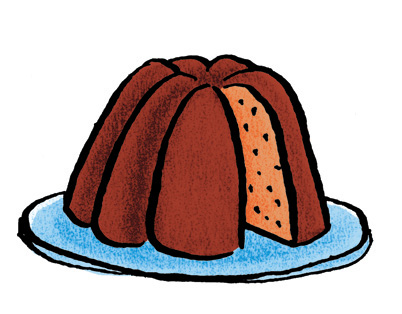 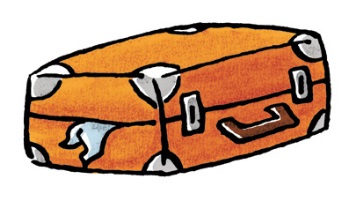 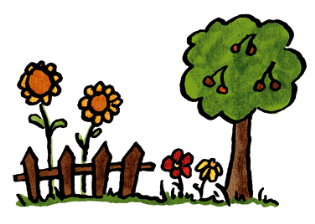 2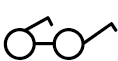 Lies und kreuze an.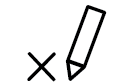 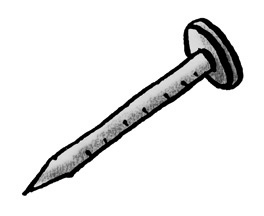 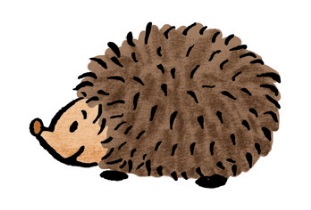 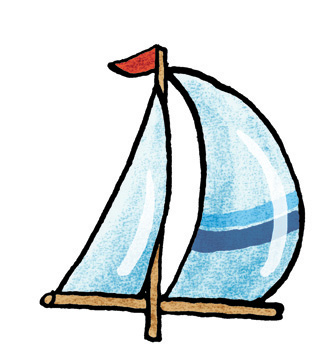 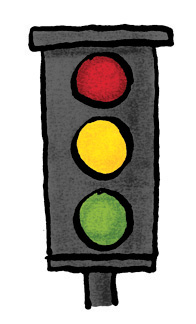 Name: Klasse: Datum: KV G g